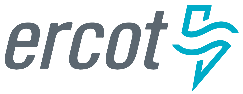 System PlanningMonthly Status ReportReport HighlightsERCOT is currently reviewing proposed transmission improvements with a total estimated cost of $1,543.31 million as of November 30, 2021.Transmission Projects endorsed in 2021 total $1,014.4 million as of November 30, 2021.All projects (in engineering, routing, licensing, and construction) total approximately $8.00 billion as of October 1, 2021.Transmission Projects energized in 2021 total approximately $1.438 billion as of October 1, 2021.Regional Planning Group ReviewsRPG Projects under Review:Oncor has submitted the Nacogdoches Southeast Switch – Redland Switch – Lufkin Switch 345-kV Loop Project (RPG Project ID: 20RPG019). This is a Tier 2 project that is estimated to cost $71.26 million. This project is currently under ERCOT’s independent review.Oncor has submitted the Flat Iron – Barr Ranch – Pegasus South 138-kV Line Project (RPG Project ID: 21RPG010). This is a Tier 2 project that is estimated to cost $50.7 million. This project is currently under ERCOT’s independent review.ERCOT has submitted the Lower Rio Grande Valley System Enhancement Project (RPG Project ID: 21RPG017). This is a Tier 1 project that is estimated to cost $1.28 billion. This project is currently under ERCOT’s independent review.AEPSC has submitted the Bay City to Lane City 138-kV Line Rebuild Project (RPG Project ID: 21RPG018). This is a Tier 3 project that is estimated to cost $33 million. This project is currently in the RPG comment period.CPS has submitted the Howard Road 345/138-kV Switching Station Project (RPG Project ID: 21RPG019). This is a Tier 3 project that is estimated to cost $56.3 million. This project is currently in the RPG comment period.CNP has submitted the Galena Park Area 138-kV Conversion Project (RPG Project ID: 21RPG020). This is a Tier 3 project that is estimated to cost $52.05 million. This project is currently in the RPG comment period.RPG Project Reviews Completed in 2021:More information on current and past RPG projects can be found on the ERCOT MIS Secure (digital certificate required): https://mis.ercot.com/secure/data-products/grid/regional-planningPast email communication on RPG projects can be found on the ERCOT listserv by signing up for the REGPLANGROUP list: http://lists.ercot.com/scripts/wa-ERCOT.exe?A0=REGPLANGROUPPlanning Model ActivitiesThe short-term calendar of major planning model events is as follows:By March 1, 2022	21SSWG Update 2 cases, in PSS/E 35, and TPIT are postedBy March 15, 2022	21SSWG Contingency definitions & Planning Data Dictionary are postedThe following table shows interconnection projects that met Planning Guide section 6.9(1) and 6.9(2) and were modeled in the SSWG cases as a full model or as a simple model in accordance with Planning Guide section 6.9.  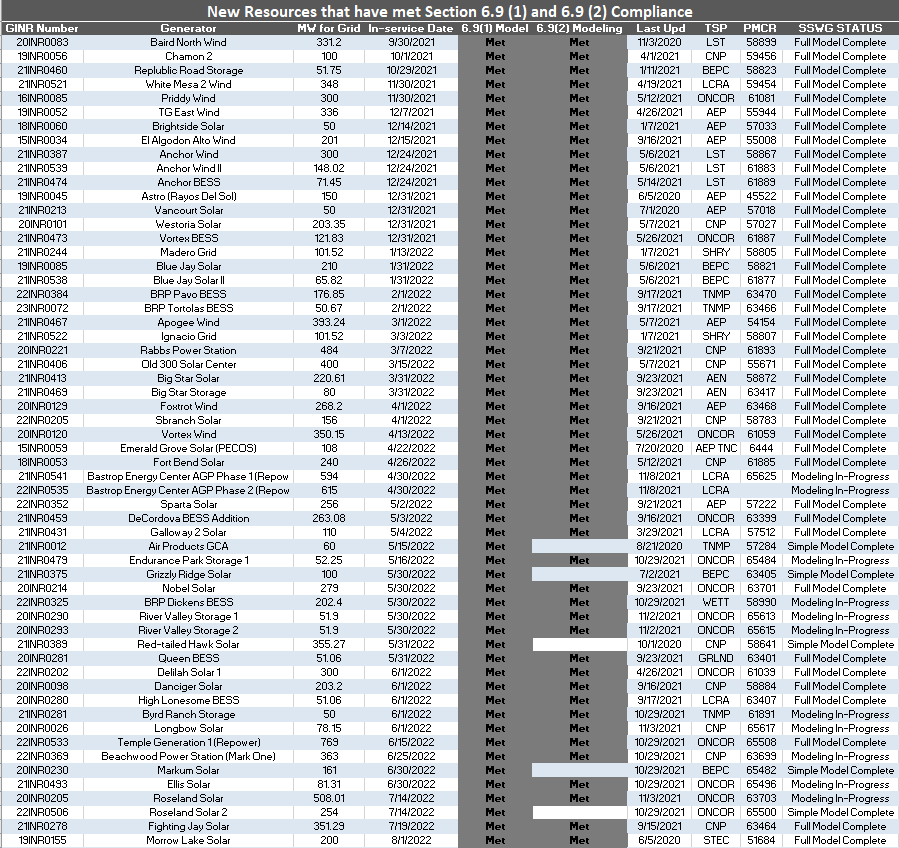 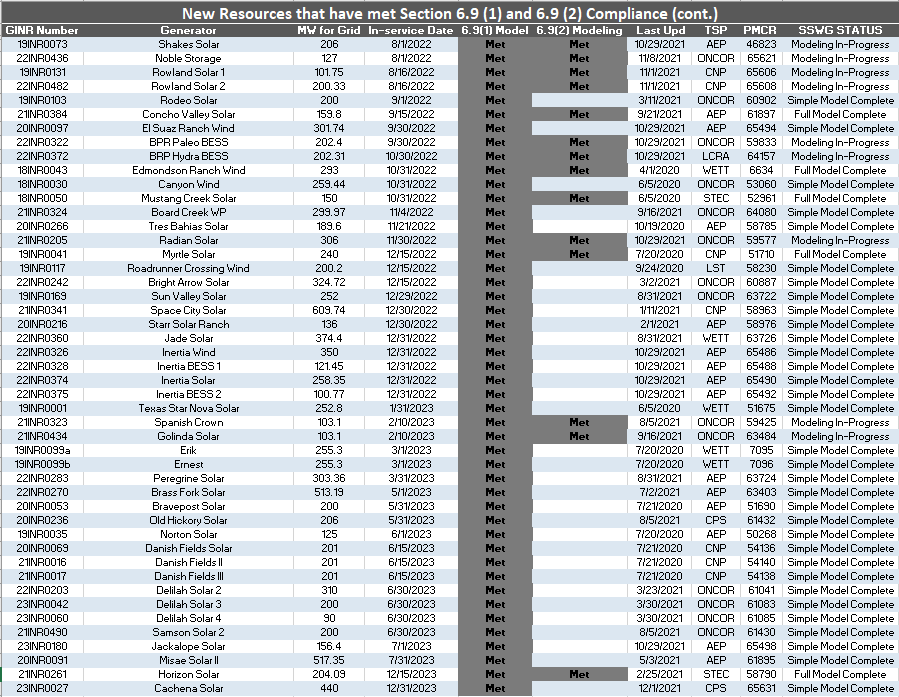 Permian Basin Oil Rig Count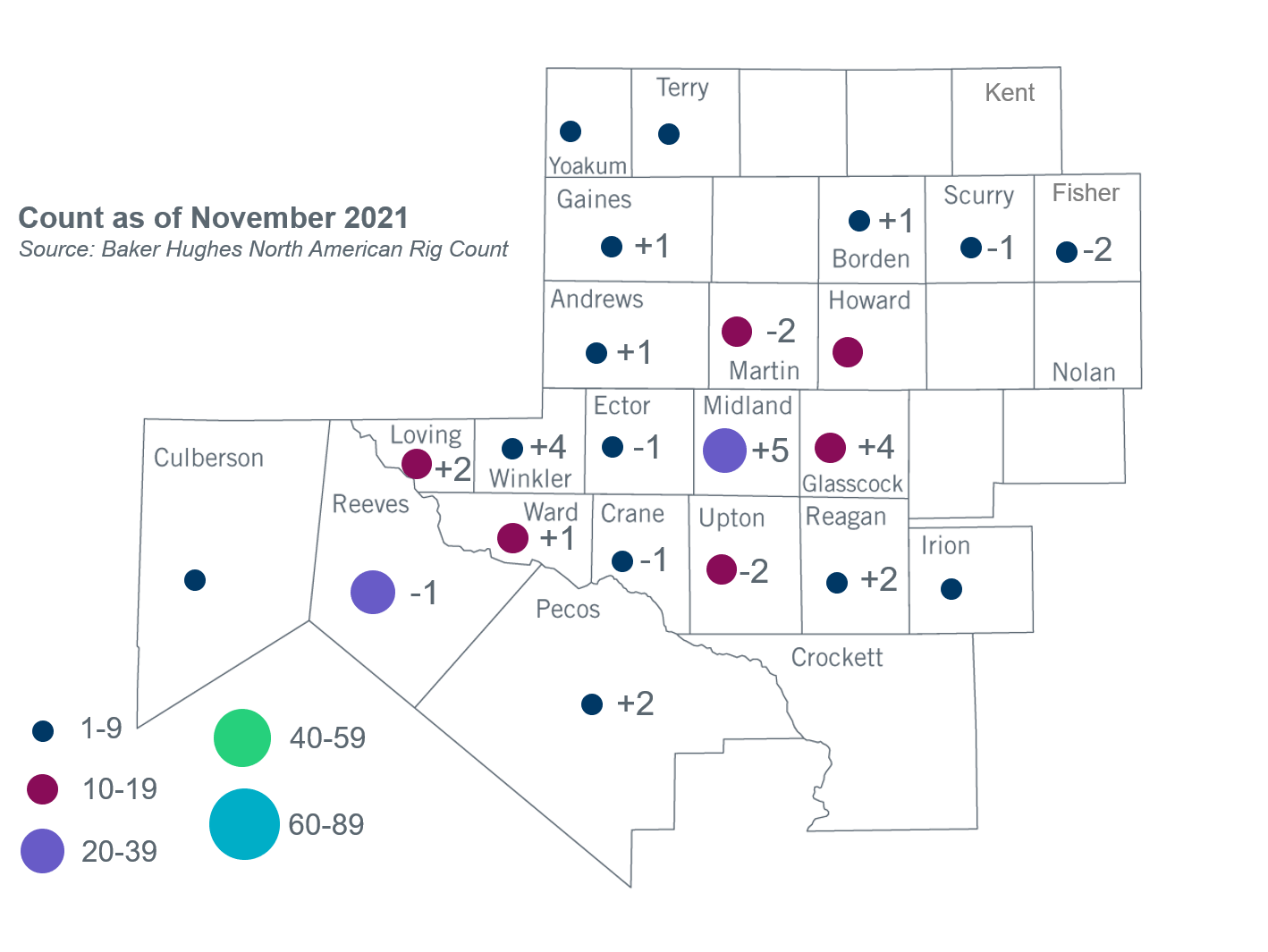 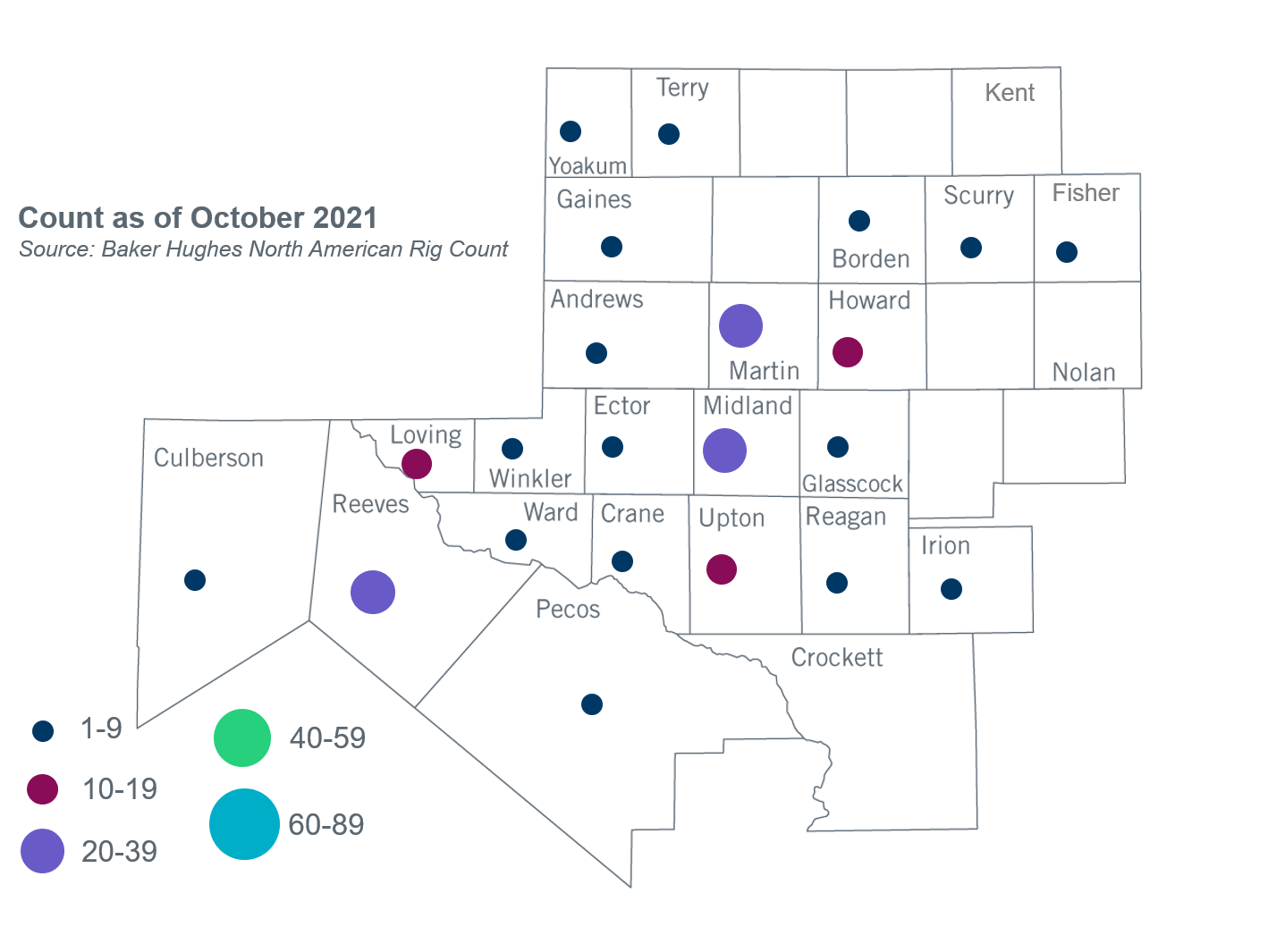 Other Notable ActivitiesERCOT posted short-circuit analysis results for the 2021 Regional Transmission Plan (RTP) to the MIS Secure Area on November 3, 2021.ERCOT completed a UFLS assessment in accordance with NERC Reliability Standard PRC-006-5 and posted a study report to the MIS Certified Area for TSPs on November 24, 2021.ERCOT will complete the assessments and post reports for the 2021 RTP, the 2021 NERC TPL-001-4 Stability Assessment, the 2021 Geomagnetic Disturbance Vulnerability Assessment (GMDVA), the 2021 Report on Existing and Potential Electric System Constraints and Needs, the Permian Basin Load Interconnection Study, and the West Texas Export Study by December 31, 2021.RPG Project IDRPG Project NameSubmitted EntityTierEstimated Cost 
($ Millions)Review Completion Month20RPG022Hamilton Road to Maxwell 138-kV Line Rebuild ProjectAEPSCTier 334.0January20RPG023Royse - Commerce 69-kV Line Conversion to 138-kVOncorTier 372.1January21RPG003Midland East Area ProjectsOncorTier 388.5March21RPG004Venus Switch-Cedar Hill Switch 345-kV Line ProjectOncorTier 310.3March21RPG005Angleton to West Columbia 138-kV ckt 04 Rebuild ProjectCNPReclassified from Tier 3 to Tier 4 per Protocol38.7April21RPG006Algoa Corner to La Marque 138 138-kV ckt 93 Rebuild ProjectCNPReclassified from Tier 3 to Tier 4 per Protocol34.56May21RPG007Holliday - Seymour 69-kV Line ProjectOncorReclassified from Tier 3 to Tier 4 per Protocol44.3May21RPG008Burnett – Bowie 69-kV Line Upgrade ProjectOncorTier 379.7June21RPG009Waterfowl Substation AdditionCNPTier 342.4June21RPG001Bakersfield to Big Hill 345‐kV Second Circuit Addition ProjectSTEC & LCRA TSCTier 283.2June21RPG011Flewellen to Peters 138-kV ckt 25 RebuildCNPTier 376.2July21RPG012Andrews North – Mustang – Paul Davis Tap 138-kV Line SectionOncorReclassified from Tier 3 to Tier 4 per Protocol37August21RPG013WA Parish to Nash 138-kV Ckt 02 Rebuild Project CNPReclassified from Tier 3 to Tier 4 per Protocol71.75September21RPG014Mason Switch to Yellowjacket 69-kV Line Transmission ProjectAEPSCReclassified from Tier 3 to Tier 4 per Protocol36.9September21RPG015Munday to Throckmorton 69-kV and Albany to Throckmorton 69-kV Line Rebuild ProjectAEPSCReclassified from Tier 3 to Tier 4 per Protocol83.4September21RPG016TH Wharton - White Oak 138-kV Conversion ProjectCNPReclassified from Tier 3 to Tier 4 per Protocol79.9September21RPG002Port Lavaca Area Improvement ProjectAEPSCTier 1101.5October